REPUBLIKA SLOVENIJA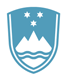 Ministrstvo za gospodarski razvoj in tehnologijoKotnikova ulica 5, 1000 Ljubljana		T: 01 400 36 00, 01 400 33 11		E: gp.mgrt@gov.si 		www.mgrt.gov.si Prilogi:Jedro gradiva 1: Predlog Uredbe o SPREMEMBAH IN DOPOLNITVAH UREDBE O dodeljevanju regionalnih državnih pomoči ter načinu uveljavljanja regionalne spodbude za zaposlovanje ter davčnih olajšav za zaposlovanje in investiranje,Jedro gradiva 2: Obrazložitev.JEDRO GRADIVA 1: 	PREDLOG	EVA Na podlagi osmega odstavka 27. člena, štirinajstega odstavka 28. člena in 31. člena Zakona o spodbujanju skladnega regionalnega razvoja (Uradni list RS, št. 20/11, 57/12 in 46/16) ter 7. člena Zakona o razvojni podpori Pomurski regiji v obdobju 2010–2019 (Uradni list RS, št. 87/09, 82/15 in 27/17) izdaja Vlada Republike SlovenijeUREDBOO SPREMEMBAH IN DOPOLNITVAH UREDBE O DODELJEVANJU REGIONALNIH DRŽAVNIH POMOČI ter načinu uveljavljanja regionalnE spodbudE za zaposlovanje TER davčnih olajšav za ZAPOSLOVANJE IN investiranječlenV Uredbi o dodeljevanju regionalnih državnih pomoči ter načinu uveljavljanja regionalne spodbude za zaposlovanje ter davčnih olajšav za zaposlovanje in investiranje (Uradni list RS, št. 93/14 in 77/16) se drugi odstavek 2. člena spremeni tako, da se glasi:»(2) Mikro, mala in srednje velika podjetja po tej uredbi (v nadaljnjem besedilu: MSP) so podjetja, kakor jih določa priloga I Uredbe Komisije (EU) št. 651/2014 z dne 17. junija 2014 o razglasitvi nekaterih vrst pomoči za združljive z notranjim trgom pri uporabi členov 107 in 108 Pogodbe o Evropski uniji (UL L št. 187 z dne 26. 6. 2014, str. 1), zadnjič spremenjene z Uredbo Komisije (EU) 2017/1084 z dne 14. junija 2017 o spremembi Uredbe (EU) št. 651/2014, kar zadeva pomoč za pristaniško in letališko infrastrukturo, pragove za priglasitev za pomoč za kulturo in ohranjanje kulturne dediščine in pomoč za športno in večnamensko rekreacijsko infrastrukturo ter sheme regionalne pomoči za tekoče poslovanje za najbolj oddaljene regije, in o spremembi Uredbe (EU) št. 702/2014, kar zadeva izračun upravičenih stroškov (UL L št. 156 z dne 20.6.2017, str. 1), (v nadaljnjem besedilu: Uredba 651/2014/EU).«.členPrvi odstavek 4. člena se spremeni tako, da se glasi:»(1) Določbe te uredbe veljajo za pomoči, dodeljene v vseh sektorjih, razen:v sektorju ribištva in akvakulture, kakor jo zajema Uredba (EU) št. 1379/2013 Evropskega parlamenta in Sveta z dne 11. decembra 2013 o skupni ureditvi trgov za ribiške proizvode in proizvode iz ribogojstva in o spremembi uredb Sveta (ES) št. 1184/2006 in (ES) št. 1224/2009 ter razveljavitvi Uredbe Sveta (ES) št. 104/2000 (UL L št. 354 z dne 28. 12 .2013, str. 1), z izjemo pomoči za usposabljanje, pomoči za dostop MSP do finančnih sredstev, pomoči na področju raziskav in razvoja, pomoči za inovacije za MSP, pomoči za prikrajšane in invalidne delavce, regionalne pomoči za naložbe v najbolj oddaljenih regijah in shem regionalne pomoči za tekoče poslovanje;v primarnem sektorju kmetijske proizvodnje, z izjemo regionalne pomoči za naložbe v najbolj oddaljenih regijah, shem regionalne pomoči za tekoče poslovanje, pomoči za svetovanje v korist MSP, pomoči za financiranje tveganja, pomoči za raziskave in razvoj, pomoči za inovacije za MSP, pomoči za varstvo okolja, pomoči za usposabljanje ter pomoči za prikrajšane delavce in invalide;v sektorju predelave in trženja kmetijskih proizvodov v naslednjih primerih:kadar je znesek pomoči določen na podlagi cene oziroma količine takih proizvodov, ki so kupljeni od primarnih proizvajalcev ali jih je na trg dalo zadevno podjetje;kadar je pomoč pogojena s tem, da se delno ali v celoti prenese na primarne proizvajalce;za pomoč za lažje zaprtje nekonkurenčnih premogovnikov, kakor jo zajema Sklep Sveta 2010/787/EU z dne 10. decembra 2010 o državnih pomočeh za lažje zaprtje nekonkurenčnih premogovnikov (UL L št. 336 z dne 21. 12. 2010, str. 24);za vrste regionalne pomoči iz 8. člena te uredbe.«.V šestem odstavku se za besedilom »ki je prejeto državno pomoč« doda besedilo »iste države članice«.člen8. člen se spremeni tako, da se glasi:»8. člen(izločena področja)(1) Poleg omejitev področij uporabe iz 4. člena te uredbe pomoč ni dovoljena:v ladjedelništvu,v premogovništvu,v proizvodnji, distribuciji energije in energetski infrastrukturi,v jeklarstvu in železarstvu za podjetja, ki se ukvarjajo s proizvodnjo izdelkov iz 43. točke 2. člena Uredbe 651/2014/EU,v industriji sintetičnih vlaken za podjetja, ki se ukvarjajo s proizvodnjo izdelkov iz 44. točke 2. člena Uredbe 651/2014/EU, terv prometnem sektorju in s tem povezani infrastrukturi iz 45. točke 2. člena Uredbe 651/2014/EU.(2) Pomoč je dovoljena v primerih prenosa enake ali podobne dejavnosti ali njenega dela iz poslovne enote v eni pogodbenici Sporazuma o Evropskem gospodarskem prostoru (začetna poslovna enota) v poslovno enoto v drugi pogodbenici Sporazuma o Evropskem gospodarskem prostoru, v kateri se izvede naložba, ki prejme pomoč (poslovna enota, ki prejme pomoč), če upravičenec pred dodelitvijo pomoči potrdi, da ni izvedel premestitve enake ali podobne dejavnosti ali njenega dela v poslovno enoto, v kateri naj bi se izvajala začetna investicija, za katero zaproša za pomoč, v dveh letih pred zahtevkom za pomoč, in se zaveže, da tega ne bo storil še dve leti po zaključku začetne investicije, za katero prosi za pomoč.(3) Za prenos iz prejšnjega odstavka se šteje, če se izdelek ali storitev v začetni poslovni enoti in poslovni enoti, ki prejme pomoč, vsaj delno uporablja za isti namen in izpolnjuje zahteve ali potrebe iste vrste strank, pri tem pa nastane tudi izguba delovnih mest pri enaki ali podobni dejavnosti v eni od začetnih poslovnih enot upravičenca v Evropskem gospodarskem prostoru. Enaka ali podobna dejavnost pomeni dejavnost, zajeto v istem razredu (štirimestni številčni šifri) SKD 2008 oziroma Uredbe (ES) št. 1893/2006 Evropskega Parlamenta in Sveta z dne 20. decembra 2006 o uvedbi statistične klasifikacije gospodarskih dejavnosti NACE Revizija 2 in o spremembi Uredbe Sveta (EGS) št. 3037/90 kakor tudi nekaterih uredb ES o posebnih statističnih področjih (UL L št. 393 z dne 30. 12. 2006, str. 1) (v nadaljnjem besedilu: NACE Rev. 2).(4) Pomoč v sektorju ribištva in akvakulture ni dovoljena podjetjem, ki so storila eno ali več kršitev iz točk a) do d) prvega odstavka 10. člena in tretjega odstavka 10. člena Uredbe (EU) št. 508/2014 Evropskega parlamenta in Sveta z dne 15. maja 2014 o Evropskem skladu za pomorstvo in ribištvo in razveljavitvi uredb Sveta (ES) št. 2328/2003, (ES) št. 861/2006, (ES) št. 1198/2006 in (ES) št. 791/2007 in Uredbe (EU) št. 1255/2011 Evropskega parlamenta in Sveta (UL L št. 149 z dne 20.5.2014, str. 1), in za operacije, naštete v 11. členu navedene uredbe.«.členV prvem odstavku 10. člena se točka b) spremeni tako, da se glasi:»b) pridobitev sredstev, ki pripadajo poslovni enoti, ki je prenehala delovati ali bi prenehala delovati, če ne bi bila kupljena, in jih kupi investitor, ki ni povezan s prodajalcem.«.Za prvim odstavkom se doda nov drugi odstavek, ki se glasi:»(2) Investicija je začetna investicija pod pogojem:da investitor nabavi opredmetena in neopredmetena osnovna sredstva ali poslovno enoto od poslovno ali zasebno nepovezane osebe inda transakcija poteka pod tržnimi pogoji.«.Dosedanji drugi, tretji, četrti, peti, šesti in sedmi odstavek postanejo tretji, četrti, peti, šesti, sedmi in osmi odstavek.členV petem odstavku 12. člena se za besedo »odobreni« dodata besedi »velikemu podjetju«.členV drugem odstavku 20. člena se v prvi alineji besedilo »teritorialne enote NUTS 3« nadomesti z besedama »upravne enote« in na koncu alineje se črta beseda »ali«.Na koncu druge alineje se pika nadomesti z vejico in se za njo doda beseda »ali«.Za drugo alinejo se doda nova tretja alineja, ki se glasi:»– prejemnik spodbude posluje na problemskem območju z visoko brezposelnostjo iz 25. člena zakona in se učinki tega kažejo v zmanjšanju proizvodnje, zaposlenosti, višine prihodkov in trgovske dejavnosti podjetja.«.V tretjem odstavku se za besedo »podjetij« doda besedilo »ali fizičnih oseb«.Za dvanajstim odstavkom se doda nov trinajsti odstavek, ki se glasi:»(13) Pomoč za tekoče poslovanje ni dovoljena podjetjem, katerih glavne dejavnosti spadajo v področje K (Finančne in zavarovalniške dejavnosti) NACE Rev. 2, ali podjetjem, ki izvajajo dejavnosti znotraj skupine, katerih glavne dejavnosti spadajo v razreda 70.10 (Dejavnost uprav podjetij) ali 70.22 (Drugo podjetniško in poslovno svetovanje) NACE Rev. 2.«.KONČNA DOLOČBAčlenTa uredba začne veljati naslednji dan po objavi v Uradnem listu Republike Slovenije.Št.Ljubljana, dneEVA 2017-2130-0027Vlada Republike Slovenijedr. Miroslav Cerar l.r.predsednikJEDRO GRADIVA 2:OBRAZLOŽITEV UREDBE O SPREMEMBAH IN DOPOLNITVAH UREDBE O DODELJEVANJU REGIONALNIH DRŽAVNIH POMOČI ter načinu uveljavljanja regionalnE spodbudE za zaposlovanje TER davčnih olajšav za ZAPOSLOVANJE IN investiranjePravna podlagaPravna podlaga za izdajo Uredbe o dodeljevanju regionalnih državnih pomoči ter načinu uveljavljanja regionalne spodbude za zaposlovanje ter davčnih olajšav za zaposlovanje in investiranje je Zakon o spodbujanju skladnega regionalnega razvoja (Uradni list RS, št. 20/11, 57/12 in 46/16; v nadaljnjem besedilu: zakon), ki v prvem odstavku 31. člena določa, da Vlada RS z uredbo določi merila in pogoje za dodeljevanje regionalnih državnih pomoči, upoštevaje določila politike te pomoči v EU.Uredba o dodeljevanju regionalnih državnih pomoči ter načinu uveljavljanja regionalne spodbude za zaposlovanje ter davčnih olajšav za zaposlovanje in investiranje (v nadaljnjem besedilu: uredba) je izdana tudi na podlagi osmega odstavka 27. člena in štirinajstega odstavka 28. člena zakona, ki določata, da Vlada RS z uredbo podrobneje predpiše merila in pogoje ter način uveljavljanja spodbude za zaposlovanje ter davčne olajšave za zaposlovanje in investiranje na problemskih območjih z visoko brezposelnostjo.Pravna podlaga za izdajo je tudi 7. člen Zakona o razvojni podpori Pomurski regiji v obdobju 2010–2019 (Uradni list RS, št. 87/09, 82/15 in 27/17), ki določa, da Vlada RS z uredbo podrobneje določi merila in pogoje za dodeljevanje državnih pomoči ter način uveljavljanja regionalne spodbude za zaposlovanje in davčnih olajšav za zaposlovanje in investiranje v pomurski regiji.Na podlagi navedenih zakonov je Vlada RS izdala Uredbo o dodeljevanju regionalnih državnih pomoči ter načinu uveljavljanja regionalne spodbude za zaposlovanje ter davčnih olajšav za zaposlovanje in investiranje (Uradni list RS, št. 93/14 in 77/16), ki se spreminja. Ker gre pri obeh zakonih, ki pomenita pravno podlago za izdajo uredbe, ob upoštevanju Uredbe 651/2014/EU z dne 17. junija 2014 o razglasitvi nekaterih vrst pomoči za združljive z notranjim trgom pri uporabi členov 107 in 108 Pogodbe o Evropski uniji in za spodbujanje skladnega regionalnega razvoja v Republiki Sloveniji, je mogoče urejati obe vsebini v eni uredbi.Obrazložitev razlogov za pripravo predloga Uredbe o spremembah in dopolnitvah Uredbe o dodeljevanju regionalnih državnih pomoči ter načinu uveljavljanja regionalne spodbude za zaposlovanje ter davčnih olajšav za zaposlovanje in investiranjeSpremembe in dopolnitve uredbe so potrebne, ker je Evropska komisija 14. junija 2017 sprejela Uredbo Komisije (EU) št. 2017/1084, s katero spreminja Uredbo Komisije (EU) št. 651/2014 z dne 17. junija 2014 o razglasitvi nekaterih vrst pomoči za združljive z notranjim trgom pri uporabi členov 107 in 108 Pogodbe (UL L št. 187 z dne 26. 6. 2014, str. 1–78; v nadaljevanju: Uredba EU 2017/1084). Spremenjena uredba o splošnih skupinskih izjemah vsebuje novi določbi o preprečevanju premestitev. Vse nove sheme regionalne naložbene pomoči ali ad hoc pomoč, uvedene po začetku veljavnosti spremenjene uredbe o splošnih skupinskih izjemah, bodo morale upoštevati ti novi določbi. V predlogu spremenjene uredbe o splošnih skupinskih izjemah je bila izbrisana določba, na podlagi katere so bili iz področja uporabe regionalne pomoči izključeni upravičenci, ki so zaprli enako ali podobno dejavnost v Evropskem gospodarskem prostoru (v nadaljevanju: EGP) v dveh letih pred zahtevkom za regionalno pomoč za naložbe ali ki v trenutku zahtevka za pomoč dejansko načrtujejo zaprtje take dejavnosti v obdobju do dveh let po dokončanju začetne naložbe. Namesto izbrisane določbe je bila dodana nova določba, v skladu s katerim mora upravičenec, ki zaprosi za regionalno pomoč za naložbe na podlagi navedene uredbe:a) potrditi, da ni izvedel premestitve v poslovno enoto, v kateri naj bi se izvajala začetna naložba, za katero se zaprosi pomoč, v dveh letih pred zahtevkom za pomoč, in b) podati zavezo, da tega ne bo storil do dve leti po zaključku začetne naložbe, za katero je zaprosil za pomoč. To pomeni, da državna pomoč podjetju, ki je zaprlo dejavnost, lahko spada na področje uporabe 14. člena spremenjene uredbe o splošnih skupinskih izjemah, pod pogojem, da ne gre za premestitev. V skladu s enainšestdeseto a točko 2 člena spremenjene uredbe o splošnih skupinskih izjemah je izraz »premestitev« opredeljen kot »prenos enake ali podobne dejavnosti ali njenega dela iz poslovne enote v eni pogodbenici sporazuma EGP (začetna poslovna enota) v poslovno enoto v drugi pogodbenici sporazuma EGP, v kateri se izvede naložba, ki prejme pomoč (poslovna enota, ki prejme pomoč). Do prenosa pride, če izdelek ali storitev v začetni poslovni enoti in poslovni enoti, ki prejme pomoč, vsaj delno služi istemu namenu in izpolnjuje zahteve ali potrebe iste vrste strank, pri tem pa nastane tudi izguba delovnih mest pri enaki ali podobni dejavnosti v eni od začetnih poslovnih enot upravičenca v EGP«. Države članice morajo v šestih mesecih po začetku veljavnosti spremenjene uredbe spremeniti vse sheme regionalne pomoči za naložbe, ki jih trenutno izvajajo na podlagi uredbe o splošnih skupinskih izjemah, da bi se upoštevali novi določbi o preprečevanju premestitev spremenjene uredbe o splošnih skupinskih izjemah.Razlog za spremembo uredbe so tudi izkušnje pri izvajanju 20. člena (pogoji dodeljevanja pomoči za tekoče poslovanje podjetij). Drugi odstavek tega člena določa, da se šteje za izjemno negativno delovanje trga, če je prizadeto območje ozemeljske enote NUTS 3, v kateri opravlja dejavnost prejemnik spodbude tako, da se na tem območju poveča brezposelnost dve četrtletji zapored in se učinki tega kažejo v zmanjšanju proizvodnje, zaposlenosti, višine prihodkov in trgovske dejavnosti podjetja. Pri izvajanju te določbe se je ugotovilo, da je ozemeljska enota NUTS 3 preširoko območje. Predlog spremembe naj bi za to območje določil upravno enoto. Poleg tega naj bi za izjemno negativno delovanje trga štelo tudi opravljanje dejavnosti na problemskem območju z visoko brezposelnostjo iz 25. člena Zakona o spodbujanju skladnega regionalnega razvoja. Vsebinska obrazložitev predlaganih rešitevK 1. do 5. členuUredba 651/2014/EU določa, da so nekatere vrste pomoči združljive z notranjim trgom in izvzete iz obveznosti priglasitve Komisiji, preden se dodelijo. Komisija je v Uredbi 651/2014/EU napovedala, da namerava pregledati področje uporabe te uredbe, da bi vključila druge vrste pomoči, zlasti pomoč za pristaniško in letališko infrastrukturo, ko bodo za to pridobljeno dovolj izkušenj. Glede na pridobljene izkušnje je komisija sprejela Uredbo 2017/1084/EU, da se poenostavijo in pojasnijo pravila o državni pomoči, zmanjša upravno breme neposredne priglasitve ukrepov državne pomoči in se Komisiji omogoči, da se osredotoči na možne najbolj izkrivljajoče primere. V predlagani spremembi in dopolnitvi uredbe so vključene spremembe in poenostavitve, ki jih je sprejela Komisija.V 4. členu je dodan nov drugi odstavek k obstoječemu 10. členu uredbe, v katerem je dodatno podrobneje definiran pojem kaj je začetna investicija. Definicija bo stopila v veljavo z uveljavitvijo spremembe uredbe in ne bo vplivala na dosedanje prejemnike državne pomoči.K 6. členuSpreminja se drugi odstavek 20. člena v delu, ki določa, da se šteje za izjemno negativno delovanje trga, če je prizadeto območje ozemeljske enote NUTS 3, v kateri opravlja dejavnost prejemnik spodbude tako, da se na tem območju poveča brezposelnost dve četrtletji zapored in se učinki tega kažejo v zmanjšanju proizvodnje, zaposlenosti, višine prihodkov in trgovske dejavnosti podjetja. Pri izvajanju te določbe se je ugotovilo, da je ozemeljska enota NUTS 3 preširoko območje. Predlog spremembe za to območje določa upravno enoto. Poleg tega je dodana nova alineja, ki za izjemno negativno delovanje trga šteje tudi opravljanje dejavnosti na problemskem območju z visoko brezposelnostjo iz 25. člena Zakona o spodbujanju skladnega regionalnega razvoja. Tako se glede uporabe ozemeljske enote (upravna enota) izenačijo pogoji za določitev problemskega območja z visoko brezposelnostjo (prvi odstavek 25. člena zakona) in določijo pogoji za negativno delovanje trga (četrta alineja prvega odstavka 30. člena zakona). Odpravi se nelogičnost, ko podjetju, ki posluje na problemskem območju z visoko brezposelnostjo, ni mogoče pomagati z nujnim ukrepom regionalne politike, če stopnja brezposelnosti na širšem območju NUTS-3 pada. Tako stanje je pogosto v obdobju, ko se brezposelnost v celotni državi zmanjšuje, in tudi v primerih, ko ukrepi razvojne podpore na problemskem območju z visoko brezposelnostjo dajejo učinek, ki se kaže v zniževanju stopnje registrirane brezposelnosti.K 7. členuPredlagan je enak rok za začetek veljavnosti uredbe, kot je določen v uredbi, ki se spreminja. Glede na to, da je uredba pogoj za prijavo shem državnih pomoči, je nujno, da začne čim prej veljati.Številka: 007-239/2017/21Številka: 007-239/2017/21Ljubljana, 19.2.2018Ljubljana, 19.2.2018EVA 2017-2130-0027EVA 2017-2130-0027GENERALNI SEKRETARIAT VLADE REPUBLIKE SLOVENIJEGp.gs@gov.siGENERALNI SEKRETARIAT VLADE REPUBLIKE SLOVENIJEGp.gs@gov.siZADEVA: Uredba o spremembah in dopolnitvah Uredbe o dodeljevanju regionalnih državnih pomoči ter načinu uveljavljanja regionalne spodbude za zaposlovanje ter davčnih olajšav za zaposlovanje in investiranje– predlog za obravnavoZADEVA: Uredba o spremembah in dopolnitvah Uredbe o dodeljevanju regionalnih državnih pomoči ter načinu uveljavljanja regionalne spodbude za zaposlovanje ter davčnih olajšav za zaposlovanje in investiranje– predlog za obravnavoZADEVA: Uredba o spremembah in dopolnitvah Uredbe o dodeljevanju regionalnih državnih pomoči ter načinu uveljavljanja regionalne spodbude za zaposlovanje ter davčnih olajšav za zaposlovanje in investiranje– predlog za obravnavoZADEVA: Uredba o spremembah in dopolnitvah Uredbe o dodeljevanju regionalnih državnih pomoči ter načinu uveljavljanja regionalne spodbude za zaposlovanje ter davčnih olajšav za zaposlovanje in investiranje– predlog za obravnavo1. Predlog sklepov vlade:1. Predlog sklepov vlade:1. Predlog sklepov vlade:1. Predlog sklepov vlade:Na podlagi osmega odstavka 27. člena, štirinajstega odstavka 28. člena in 31. člena Zakona o spodbujanju skladnega regionalnega razvoja (Uradni list RS, št. 20/11, 57/12 in 46/16) in 7. člena Zakona o razvojni podpori Pomurski regiji v obdobju 2010–2019 (Uradni list RS, št. 87/09, 82/15 in 27/17) je Vlada Republike Slovenije na ....seji dne....sprejela naslednji sklep:Vlada Republike Slovenije izda Uredbo o spremembah in dopolnitvah Uredbe o dodeljevanju regionalnih državnih pomoči ter načinu uveljavljanja regionalne spodbude za zaposlovanje ter davčnih olajšav za zaposlovanje in investiranje in jo objavi v Uradnem listu Republike Slovenije.                                                                                                    mag. Lilijana KOZLOVIČ                                                                                                 GENERALNA SEKRETARKASklep prejmejo: Generalni sekretariat Vlade RS,ministrstva.Na podlagi osmega odstavka 27. člena, štirinajstega odstavka 28. člena in 31. člena Zakona o spodbujanju skladnega regionalnega razvoja (Uradni list RS, št. 20/11, 57/12 in 46/16) in 7. člena Zakona o razvojni podpori Pomurski regiji v obdobju 2010–2019 (Uradni list RS, št. 87/09, 82/15 in 27/17) je Vlada Republike Slovenije na ....seji dne....sprejela naslednji sklep:Vlada Republike Slovenije izda Uredbo o spremembah in dopolnitvah Uredbe o dodeljevanju regionalnih državnih pomoči ter načinu uveljavljanja regionalne spodbude za zaposlovanje ter davčnih olajšav za zaposlovanje in investiranje in jo objavi v Uradnem listu Republike Slovenije.                                                                                                    mag. Lilijana KOZLOVIČ                                                                                                 GENERALNA SEKRETARKASklep prejmejo: Generalni sekretariat Vlade RS,ministrstva.Na podlagi osmega odstavka 27. člena, štirinajstega odstavka 28. člena in 31. člena Zakona o spodbujanju skladnega regionalnega razvoja (Uradni list RS, št. 20/11, 57/12 in 46/16) in 7. člena Zakona o razvojni podpori Pomurski regiji v obdobju 2010–2019 (Uradni list RS, št. 87/09, 82/15 in 27/17) je Vlada Republike Slovenije na ....seji dne....sprejela naslednji sklep:Vlada Republike Slovenije izda Uredbo o spremembah in dopolnitvah Uredbe o dodeljevanju regionalnih državnih pomoči ter načinu uveljavljanja regionalne spodbude za zaposlovanje ter davčnih olajšav za zaposlovanje in investiranje in jo objavi v Uradnem listu Republike Slovenije.                                                                                                    mag. Lilijana KOZLOVIČ                                                                                                 GENERALNA SEKRETARKASklep prejmejo: Generalni sekretariat Vlade RS,ministrstva.Na podlagi osmega odstavka 27. člena, štirinajstega odstavka 28. člena in 31. člena Zakona o spodbujanju skladnega regionalnega razvoja (Uradni list RS, št. 20/11, 57/12 in 46/16) in 7. člena Zakona o razvojni podpori Pomurski regiji v obdobju 2010–2019 (Uradni list RS, št. 87/09, 82/15 in 27/17) je Vlada Republike Slovenije na ....seji dne....sprejela naslednji sklep:Vlada Republike Slovenije izda Uredbo o spremembah in dopolnitvah Uredbe o dodeljevanju regionalnih državnih pomoči ter načinu uveljavljanja regionalne spodbude za zaposlovanje ter davčnih olajšav za zaposlovanje in investiranje in jo objavi v Uradnem listu Republike Slovenije.                                                                                                    mag. Lilijana KOZLOVIČ                                                                                                 GENERALNA SEKRETARKASklep prejmejo: Generalni sekretariat Vlade RS,ministrstva.2. Predlog za obravnavo predloga zakona po nujnem ali skrajšanem postopku v državnem zboru z obrazložitvijo razlogov:2. Predlog za obravnavo predloga zakona po nujnem ali skrajšanem postopku v državnem zboru z obrazložitvijo razlogov:2. Predlog za obravnavo predloga zakona po nujnem ali skrajšanem postopku v državnem zboru z obrazložitvijo razlogov:2. Predlog za obravnavo predloga zakona po nujnem ali skrajšanem postopku v državnem zboru z obrazložitvijo razlogov:////3.a Osebe, odgovorne za strokovno pripravo in usklajenost gradiva:3.a Osebe, odgovorne za strokovno pripravo in usklajenost gradiva:3.a Osebe, odgovorne za strokovno pripravo in usklajenost gradiva:3.a Osebe, odgovorne za strokovno pripravo in usklajenost gradiva:Marko Drofenik, generalni direktor Direktorata za regionalni razvoj, Ministrstvo za gospodarski razvoj in tehnologijo.Marko Drofenik, generalni direktor Direktorata za regionalni razvoj, Ministrstvo za gospodarski razvoj in tehnologijo.Marko Drofenik, generalni direktor Direktorata za regionalni razvoj, Ministrstvo za gospodarski razvoj in tehnologijo.Marko Drofenik, generalni direktor Direktorata za regionalni razvoj, Ministrstvo za gospodarski razvoj in tehnologijo.3.b Zunanji strokovnjaki, ki so sodelovali pri pripravi dela ali celotnega gradiva:3.b Zunanji strokovnjaki, ki so sodelovali pri pripravi dela ali celotnega gradiva:3.b Zunanji strokovnjaki, ki so sodelovali pri pripravi dela ali celotnega gradiva:3.b Zunanji strokovnjaki, ki so sodelovali pri pripravi dela ali celotnega gradiva:////4. Predstavniki vlade, ki bodo sodelovali pri delu državnega zbora:4. Predstavniki vlade, ki bodo sodelovali pri delu državnega zbora:4. Predstavniki vlade, ki bodo sodelovali pri delu državnega zbora:4. Predstavniki vlade, ki bodo sodelovali pri delu državnega zbora:////5. Kratek povzetek gradiva:5. Kratek povzetek gradiva:5. Kratek povzetek gradiva:5. Kratek povzetek gradiva:Spremembe in dopolnitve uredbe so potrebne, ker je Evropska komisija 14. junija 2017 sprejela Uredbo Komisije (EU) št. 2017/1084 s katero je spremenila Uredbo Komisije (EU) št. 651/2014 z dne 17. junija 2014 o razglasitvi nekaterih vrst pomoči za združljive z notranjim trgom pri uporabi členov 107 in 108 Pogodbe (UL L 187, 26. 6. 2014, str. 1–78).Spremembe in dopolnitve uredbe so potrebne, ker je Evropska komisija 14. junija 2017 sprejela Uredbo Komisije (EU) št. 2017/1084 s katero je spremenila Uredbo Komisije (EU) št. 651/2014 z dne 17. junija 2014 o razglasitvi nekaterih vrst pomoči za združljive z notranjim trgom pri uporabi členov 107 in 108 Pogodbe (UL L 187, 26. 6. 2014, str. 1–78).Spremembe in dopolnitve uredbe so potrebne, ker je Evropska komisija 14. junija 2017 sprejela Uredbo Komisije (EU) št. 2017/1084 s katero je spremenila Uredbo Komisije (EU) št. 651/2014 z dne 17. junija 2014 o razglasitvi nekaterih vrst pomoči za združljive z notranjim trgom pri uporabi členov 107 in 108 Pogodbe (UL L 187, 26. 6. 2014, str. 1–78).Spremembe in dopolnitve uredbe so potrebne, ker je Evropska komisija 14. junija 2017 sprejela Uredbo Komisije (EU) št. 2017/1084 s katero je spremenila Uredbo Komisije (EU) št. 651/2014 z dne 17. junija 2014 o razglasitvi nekaterih vrst pomoči za združljive z notranjim trgom pri uporabi členov 107 in 108 Pogodbe (UL L 187, 26. 6. 2014, str. 1–78).6. Presoja posledic za:6. Presoja posledic za:6. Presoja posledic za:6. Presoja posledic za:a)javnofinančna sredstva nad 40.000 EUR v tekočem in naslednjih treh letihjavnofinančna sredstva nad 40.000 EUR v tekočem in naslednjih treh letihNEb)usklajenost slovenskega pravnega reda s pravnim redom Evropske unijeusklajenost slovenskega pravnega reda s pravnim redom Evropske unijeNEc)administrativne poslediceadministrativne poslediceNEč)gospodarstvo, zlasti mala in srednja podjetja ter konkurenčnost podjetijGospodarski subjekti z državno pomočjo pridobijo konkurenčno prednost pred drugimi. Prejemniki državnih pomoči na področju regionalnega razvoja so vse pravne in fizične osebe, ki se ukvarjajo z gospodarsko dejavnostjo na območju Republike Slovenije (mikro, mala in srednje velika podjetja). Z regionalno pomočjo še posebej pridobijo podjetja v kohezijski regiji Vzhodna Slovenija za katero veljajo ugodnejša pravila dodeljevanja regionalne pomoči. Negativnih vplivov ne predvidevamo, tudi ne z vidika izkrivljanja konkurence na trgu saj uredba določa, da mora biti vsaka državna pomoč na področju regionalnega razvoja skladna s konkurenčnimi pravili, ki veljajo v EU.gospodarstvo, zlasti mala in srednja podjetja ter konkurenčnost podjetijGospodarski subjekti z državno pomočjo pridobijo konkurenčno prednost pred drugimi. Prejemniki državnih pomoči na področju regionalnega razvoja so vse pravne in fizične osebe, ki se ukvarjajo z gospodarsko dejavnostjo na območju Republike Slovenije (mikro, mala in srednje velika podjetja). Z regionalno pomočjo še posebej pridobijo podjetja v kohezijski regiji Vzhodna Slovenija za katero veljajo ugodnejša pravila dodeljevanja regionalne pomoči. Negativnih vplivov ne predvidevamo, tudi ne z vidika izkrivljanja konkurence na trgu saj uredba določa, da mora biti vsaka državna pomoč na področju regionalnega razvoja skladna s konkurenčnimi pravili, ki veljajo v EU.DAd)okolje, vključno s prostorskimi in varstvenimi vidikiokolje, vključno s prostorskimi in varstvenimi vidikiNEe)socialno področjesocialno področjeNEf)dokumente razvojnega načrtovanja:nacionalne dokumente razvojnega načrtovanjarazvojne politike na ravni programov po strukturi razvojne klasifikacije programskega proračunarazvojne dokumente Evropske unije in mednarodnih organizacijUredba spreminja pravno podlago za prijavo shem državnih pomoči, kar bo vplivalo na izvajanje Operativnega programa za izvajanje evropske kohezijske politike v obdobju 2014–2020.dokumente razvojnega načrtovanja:nacionalne dokumente razvojnega načrtovanjarazvojne politike na ravni programov po strukturi razvojne klasifikacije programskega proračunarazvojne dokumente Evropske unije in mednarodnih organizacijUredba spreminja pravno podlago za prijavo shem državnih pomoči, kar bo vplivalo na izvajanje Operativnega programa za izvajanje evropske kohezijske politike v obdobju 2014–2020.DA7.a Predstavitev ocene finančnih posledic nad 40.000 EUR:/7.a Predstavitev ocene finančnih posledic nad 40.000 EUR:/7.a Predstavitev ocene finančnih posledic nad 40.000 EUR:/7.a Predstavitev ocene finančnih posledic nad 40.000 EUR:/7.b Predstavitev ocene finančnih posledic pod 40.000 EUR:Gradivo nima finančnih posledic7.b Predstavitev ocene finančnih posledic pod 40.000 EUR:Gradivo nima finančnih posledic8. Predstavitev sodelovanja z združenji občin:8. Predstavitev sodelovanja z združenji občin:Vsebina predloženega gradiva (predpisa) vpliva na:pristojnosti občin,delovanje občin,financiranje občin.NEGradivo (predpis) je bilo poslano v mnenje: Skupnosti občin Slovenije SOS: NEZdruženju občin Slovenije ZOS: NEZdruženju mestnih občin Slovenije ZMOS: NEGradivo (predpis) je bilo poslano v mnenje: Skupnosti občin Slovenije SOS: NEZdruženju občin Slovenije ZOS: NEZdruženju mestnih občin Slovenije ZMOS: NE9. Predstavitev sodelovanja javnosti:9. Predstavitev sodelovanja javnosti:Gradivo je bilo predhodno objavljeno na spletni strani predlagatelja:DADatum objave: V razpravo so bili vključeni: /Datum objave: V razpravo so bili vključeni: /10. Pri pripravi gradiva so bile upoštevane zahteve iz Resolucije o normativni dejavnosti: DA10. Pri pripravi gradiva so bile upoštevane zahteve iz Resolucije o normativni dejavnosti: DA11. Gradivo je uvrščeno v delovni program vlade: DA11. Gradivo je uvrščeno v delovni program vlade: DAZdravko PočivalšekMINISTERZdravko PočivalšekMINISTER